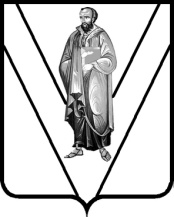 	УПРАВЛЕНИЕ ОБРАЗОВАНИЕМ АДМИНИСТРАЦИИМУНИЦИПАЛЬНОГО ОБРАЗОВАНИЯ ПАВЛОВСКИЙ РАЙОНПРИКАЗот 01.12.2023 г.								№ 1110ст. ПавловскаяО внесении изменений в приказ управления образованиемВ связи со вступлением в силу нового Порядка проведения и проверки итогового сочинения (изложения) в Краснодарском крае, утвержденным приказом министерства образования, науки и молодежной политики Краснодарского края от 24 ноября 2023 года № 3311 «Об утверждении Порядка проведения и проверки итогового сочинения (изложения) в Краснодарском крае п р и к а з ы в а ю:Внести в приказ управления образованием администрации муниципального образования Павловский район от 17.11.2023 г. № 1067 «О проведении итогового сочинения (изложения) в муниципальном образовании Павловский район в 2023-2024 учебном году» следующие изменения:В преамбуле приказа вместо слов «утвержденным приказом министерства образования, науки и молодежной политики Краснодарского края от 9 ноября 2021года № 3380» читать «утвержденным приказом министерства образования, науки и молодежной политики Краснодарского края от 24 ноября 2023 года № 3311»;1.2. Подпункт 3.2 читать в новой редакции: «провести инструктаж с обучающимися (под роспись) о порядке проведения сочинения, обратив особенно внимание на пункты 7.11.6.- 7.11.9; 1.3. Абзац 3 пункта 3.7. читать в следующей редакции «организации пункта проведения сочинения в соответствии с пунктами 7.4,7.6,7.7 Порядка»;1.4. Абзац 9 пункта 3.7. читать в следующей редакции «организовать в пункте проведения условия для участников с ОВЗ в соответствии с п.7.11.5 Порядка». Контроль за исполнением настоящего приказа возложить на Воронину О.А., заместителя начальника управления.Настоящий приказ вступает в силу со дня его подписания.Исполняющий обязанности начальника  управления образованием                                                                         Н.А. Попко 